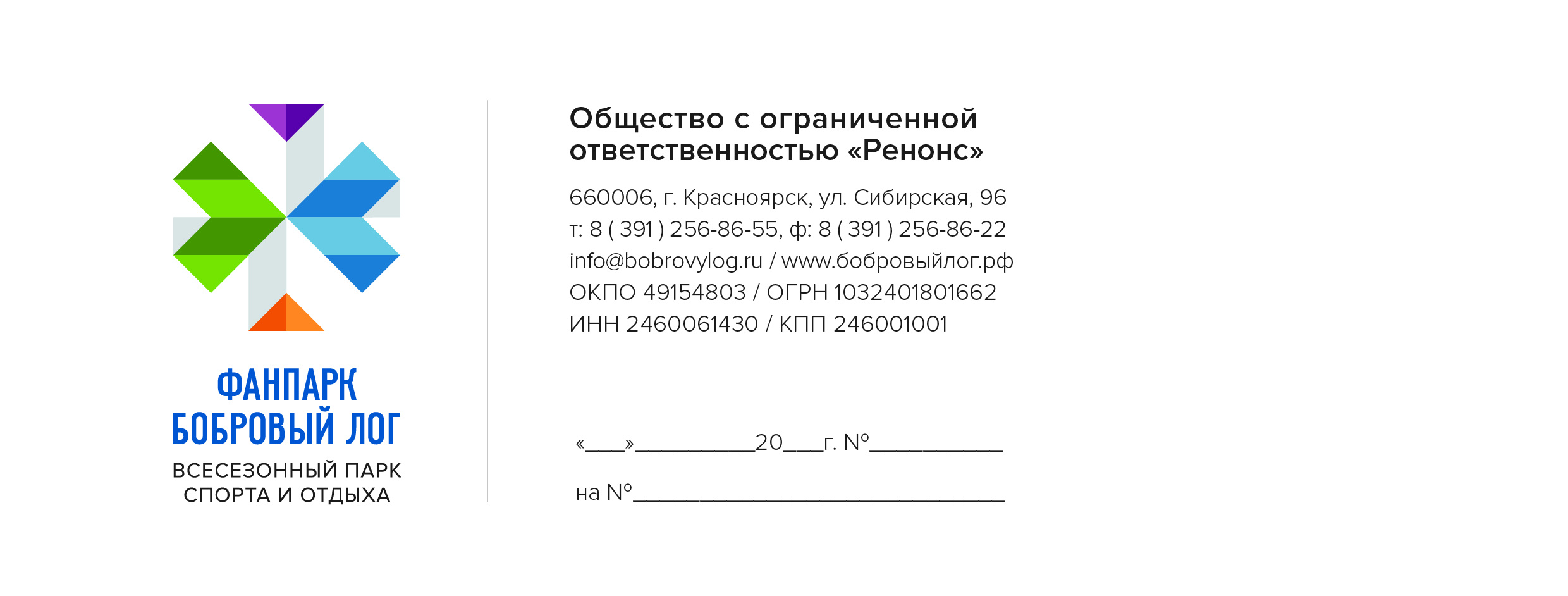 Приглашение к участию в Закупочной процедуреОбщество с ограниченной ответственностью «Ренонс» приглашает Вас принять участие в следующей закупочной процедуре: Закупочная процедура является внутренней процедурой выбора Компанией поставщиков и не должна рассматриваться в качестве торгов в смысле статей 447-449 Гражданского кодекса Российской Федерации, а также не является публичным конкурсом, который регулируется главой 57 Гражданского кодекса Российской Федерации. ООО «Ренонс» оставляет за собой право:  - отказаться от проведения Закупочной процедуры в любое время, не отвечать на полученные предложения и не давать комментарии; - распределить объемы между Поставщиками, направившими наилучшие коммерческие предложения.Просим предоставить Технико-коммерческое предложение с обоснованием стоимости каждой позиции (с учетом НДС/без учета НДС) в соответствии с Техническим заданием (Приложение № 1). Документы Коммерческого предложения должны быть подписаны лицом, имеющим право подписи от имени Претендента. Вопросы, связанные с организацией данной закупочной процедуры, заполнению документации, предоставлению разъяснений можно направлять на электронный адрес: pr@bobrovylog.ru, Дорошенко Наталье Николаевне.Вашу Заявку на участие в Закупочной процедуре прошу направлять на имя Генерального директора – Гавриловой Елены Александровны, в адрес Степаненко Карины Дмитриевны – Главного юрисконсульта Общества - urist@bobrovylog.ru.Текст Заявки на участие в Закупочной процедуре должен содержать следующее:- Указание на номер данного Приглашения- «Подтверждаем участие в Закупочной процедуре в соответствии с предъявленными в Приглашении требованиями. С условиями проведения Закупочной процедуры согласны/не согласны.ТКП, документы, подтверждающие правоспособность и наличие деловых отношений между Поставщиком и производителем Продукции, наличие сертификатов, лицензий, допусков и прочие затребованные в Приглашении документы должны быть приложены к Заявке на участие в Закупочной процедуре.Генеральный директор	                 		                      Е.А. ГавриловаИсп.: Иванова Д.С.1. Предмет закупки  Услуги изготовления архитектурного макета, в соответствии с ТЗ.2. Срок оказания услуг/поставкиДо 01.02.2017 г.3. Форма, условия и сроки расчётовСпособ оплаты – безналичная форма расчетовЗаказчик производит предоплату в размере 30% в течение 10 (десяти) банковских дней, с даты заключения Договора. Окончательный расчет в размере 70%, с даты подписания Товарной накладной по форме №ТОРГ-12/Универсального передаточного акта/акта приема-передачи оказанных услуг в течение 10 (десяти) банковских дней.4. Срок подачи ТКПДо 17:00  28.10.2016 г.  местного времени.5. Дата проведения процедурыОглашение результатов тендера будет произведено путем размещения на сайте http://www.bobrovylog.ru/about/tenders С учетом переторжки – не позднее 09.11.2016 г. включительно. ООО «Ренонс» вправе, при необходимости, изменить данный срок.6.Инструмент проведения способа Закупки (с указанием ЭТП при проведении закупки на ЭТП)Запрос предложений. Закупочная процедура является внутренней процедурой выбора Обществом поставщиков и не должна рассматриваться в качестве торгов в смысле статей 447–449 Гражданского кодекса Российской Федерации, а также не является публичным конкурсом, который регулируется главой 57 Гражданского кодекса Российской Федерации. Организатор оставляет за собой право выбрать победителем любого Участника, в том числе, и в случае если предложенная участником цена выше, чем у других участников, а так же отклонить любое Коммерческое предложение, либо все Коммерческие предложения без объяснения участникам причин такого решения.7.Условия ответственности за нарушение обязательств, применимое право и подсудность В случае нарушения сроков выполнения работ по вине Подрядчика, последний выплачивает Заказчику пени в размере 0,1 % от стоимости работ по Договору за каждый день просрочки. Рассмотрение споров в арбитражном суде Красноярского края. Предъявление претензий обязательно до обращения в суд.8. Требование по представлению документов, подтверждающих правоспособность, благонадежность, финансовое состояние ПоставщикаК коммерческому предложению должны прилагаться:  - копия свидетельства о внесении записи об Участнике в Единый государственный реестр юридических лиц; - учредительные документы; - справку от налоговой инспекции об отсутствии задолженности по уплате налогов;- подтверждение отсутствия неисполненных судебных решений в отношении участника;- бухгалтерский баланс за последний отчетный квартал и год с отметкой ИФНС; - инф. справка о действующей применяемой в организации системе налогообложения, заверенная руководителем;- о указании вида архитектурной деятельности по коду ОКВЭД 74.20; 74.20.11;- иная информация, необходимая с точки зрения Участника.                                                 9.Экологические требования, требования к валидации Продукции, процессов и оборудования, к квалификации персонала, к системе менеджмента качества ПоставщикаИнф. справка/копии документов:- предоставление профессионального портфолио;- о наличии материально-технической базы (МТР);-об опыте изготовления макетов в зимнем художественном оформлении (копии договоров/иная)-о сроке выполнения работ в днях (инф. справка).1. Предмет закупки Согласны/ не согласны. (В случае разногласий внести свои предложения)2. Срок поставки продукции/ оказания услугСогласны/ не согласны. (В случае разногласий внести свои предложения)3. Форма, условия и сроки расчётовСогласны/ не согласны. (В случае разногласий внести свои предложения)4. Срок подачи ТКПСогласны/ не согласны. (В случае разногласий внести свои предложения)5. Дата проведения процедурыСогласны/ не согласны. (В случае разногласий внести свои предложения)6.Инструмент проведения способа Закупки (с указанием ЭТП при проведении закупки на ЭТП)Согласны/ не согласны. (В случае разногласий внести свои предложения)7.Условия ответственности за нарушение обязательств, применимое право и подсудность Согласны/ не согласны. (В случае разногласий внести свои предложения)8. Требование по представлению документов, подтверждающих правоспособность, благонадежность, финансовое состояние ПоставщикаСогласны/ не согласны. (В случае разногласий внести свои предложения)9.Экологические требования, требования к валидации Продукции, процессов и оборудования, к квалификации персонала, к системе менеджмента качества ПоставщикаСогласны/ не согласны. (В случае разногласий внести свои предложения)